SA4 - Kjøleskapsplyndrere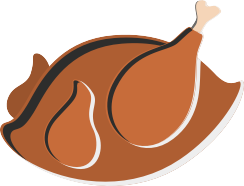 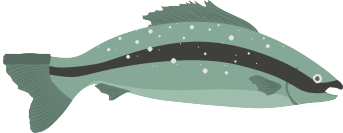 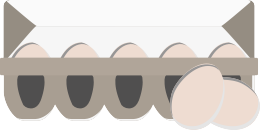 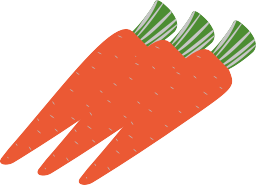 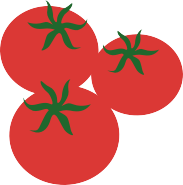 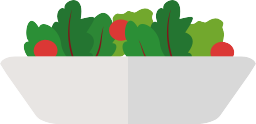 KjøleskapsplyndrereSmittespredning: Mathygiene85